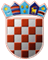             REPUBLIKA HRVATSKA
BJELOVARSKO-BILOGORSKA ŽUPANIJA
                 OPĆINA ROVIŠĆE
                 Općinski načelnikKLASA: 320-01/22-01/2
URBROJ: 2103-14-01-22-4Rovišće, 29. studenog 2022.	Temeljem Programa potpora male vrijednosti u poljoprivredi na području Općine Rovišće za 2022. godinu („Službeni glasnik Općine Rovišće“ broj 7/22) i članka 44. stavak 4. točka 2. Statuta Općine Rovišće („Službeni glasnik Općine Rovišće“ broj 4/19 – pročišćeni tekst, 1/21 i 4/21), općinski načelnik     r a s p i s u j eJAVNI POZIVZA DODJELU POTPORA MALE VRIJEDNOSTI U POLJOPRIVREDINA PODRUČJU OPĆINE ROVIŠĆE ZA 2022. GODINU1. PREDMET JAVNOG POZIVA	Predmet Javnog poziva je dodjela sredstava potpore iz Proračuna Općine Rovišće, potpora male vrijednosti (u daljnjem tekstu: potpora) u poljoprivredi na području Općine Rovišće za 2022. godinu za sljedeće aktivnosti:MJERA 1. Potpora za razvoj stočarstvaPotpora će se odobriti korisniku za subvencioniranje troškova kupnje stoke. 
 Potpora za podmirenje troškova kupnje stoke iznosi: 1. do 1.500,00 kuna za svaku kupljenju junicu i/ili bika,2. do 500,00 kuna za svaku kupljenu suprasnu nazimicu i/ili rasplodnog nerasta,3. do 1.500,00 kuna za svaku oteljenu junicu,4. do 300,00 kuna za svaku kupljenju šilježicu ili rasplodnog ovna.Maksimalni iznos potpore iznosi do 10.000,00 kuna za do 10 grla po poljoprivrednom gospodarstvu u jednoj kalendarskoj godini. 							Uvjeti za dodjelu potpore su: kupnja treba biti izvršena u tekućoj godini, a prije podnošenja zahtjeva za isplatu,potpora će se isplaćivati po ispostavljenom originalnom računu od strane prodavatelja, odnosno veterinara, sa priloženom specifikacijom obavljenih usluga po pojedinom korisniku, te sa pripadajućim brojevima usluga i datumima kupnje.za svaku oteljenu junicu dostavlja se Potvrda o prvotelki koja se potvrđuje od strane Hrvatske agencije za poljoprivredu i hranu. MJERA 2. Potpora očuvanju stočarstvaPotpora će se odobriti korisniku za subvencioniranje troškova umjetnog osjemenjivanja stoke.Potpora za podmirenje troškova umjetnog osjemenjivanja stoke iznosi:100,00 kuna za umjetno osjemenjivanje goveda po plotkinji,  60,00 kuna za umjetno osjemenjivanje svinja po plotkinji,  30,00 kuna za sjeme nerasta za obavljanje umjetnog osjemenjivanja svinja na   vlastitom stadu po plotkinji.Maksimalni iznos potpore iznosi do 2.000,00 kuna za do 20 grla po poljoprivrednom gospodarstvu u jednoj kalendarskoj godini. Uvjeti za dodjelu potpore su: osjemenjivanje treba biti izvršeno u tekućoj godini, a prije podnošenja zahtjeva za isplatu,potpora će se isplaćivati po ispostavljenom originalnom računu od strane veterinara, u pravilu jednom mjesečno, sa priloženom specifikacijom obavljenih usluga po pojedinom korisniku, te sa pripadajućim brojevima usluga i datumima osjemenjivanja.MJERA 3. Potpora povrtlarskoj i voćarskoj proizvodnji	Potpora će se odobriti korisniku za subvencioniranje troškova nabave certificiranih sjemenki i sadnica. 											
	Potpora za podmirenje troškova u voćarskoj i povrtlarskoj proizvodnji iznosi:	1. do 2.000,00 kuna za nabavu certificiranih sjemenki,             2. do 2.000,00 kuna za nabavu certificiranih sadnica. Maksimalni iznos potpore iznosi do 2.000,00 kuna godišnje po jednom obiteljskom poljoprivrednom gospodarstvu.Uvjeti za dodjelu potpore su:nabava sadnica i sjemenki treba biti izvršena u tekućoj godini, a prije podnošenja zahtjeva za isplatu,potpora će se isplaćivati po ispostavljenom originalnom računu, a nakon izvršene kontrole od strane Jedinstvenog upravnog odjela Općine Rovišće.MJERA 4. Potpora očuvanju pčelinjeg fondaPotpora će se odobriti korisniku za subvencioniranje pčelinjih zajednica.				Potpora za očuvanje pčelinjeg fonda iznosi: do 50,00 kuna za svaku pčelinju zajednicu upisanu u Evidenciju pčelara i pčelinjaka Hrvatskog pčelarskog saveza.	Maksimalni iznos potpore iznosi do 2.000,00 kuna godišnje po jednom obiteljskom poljoprivrednom gospodarstvu.Uvjeti za dodjelu potpore su:korisnici moraju biti upisani u Evidenciju pčelara i pčelinjaka Hrvatskog pčelarskog saveza,korisnici moraju dostaviti dokument Hrvatskog pčelarskog saveza iz kojega je vidljiv broj pčelinjih zajednica koje imaju.MJERA 5. Potpora za unapređenje i čuvanje kvalitete poljoprivrednih proizvodaPotpora će se odobriti korisniku za subvencioniranje troškova nabave opreme za poljoprivredne proizvode. Potpora za podmirenje troškova opreme iznosi:	1. do 10.000,00 kuna za nabavu nove opreme za hlađenje, zamrzavanje, čišćenje, sušenje i skladištenje poljoprivrednih proizvoda.Maksimalni iznos potpore iznosi do 10.000,00 kuna godišnje po jednom obiteljskom poljoprivrednom gospodarstvu.Uvjeti za dodjelu potpore su: nabava opreme treba biti izvršena u tekućoj godini, a prije podnošenja zahtjeva za isplatu,potpora će se isplaćivati po ispostavljenom originalnom računu dobavljača opreme.MJERA 6. Potpora za kupnju priključne poljoprivredne mehanizacije Potpora će se odobriti korisniku za subvencioniranje troškova nabave nove ili rabljene priključne mehanizacije (oprema za osnovnu i dopunsku obradu tla, za sjetvu i sadnju, za košnju, za zaštitu bilja, za žetvu i berbu, za transport proizvoda i sl.). Potpora za podmirenje troškova nabave opreme iznosi:	1. do 5.000,00 kuna za nabavu nove priključne mehanizacije,	2. do 3.000,00 kuna za nabavu rabljene priključne mehanizacije.  	Maksimalni iznos potpore iznosi do 5.000,00 kuna godišnje po jednom obiteljskom poljoprivrednom gospodarstvu.Uvjeti za dodjelu potpore su: nabava opreme treba biti izvršena u tekućoj godini, a prije podnošenja zahtjeva za isplatu,potpora će se isplaćivati po ispostavljenom originalnom računu dobavljača opreme.2. KORISNICI POTPORA	Korisnici naprijed navedenih potpora mogu biti poljoprivredna gospodarstva upisana u Upisnik poljoprivrednih gospodarstava, sa sjedištem i poljoprivrednom proizvodnjom (poljoprivredno zemljište, nasadi, gospodarski objekti i sl.) na području Općine Rovišće, a koja zadovoljavaju kriterije propisane za pojedine aktivnosti.										Poljoprivredno gospodarstvo obuhvaća slijedeće subjekte u poljoprivrednoj proizvodnji: obiteljska poljoprivredna gospodarstva, obrte, trgovačka društva i zadruge registrirane za obavljanje poljoprivredne djelatnosti.	Pojedini korisnik potpore može kombinirati korištenje svih mjera navedenih u ovom Javnom pozivu do maksimalnog godišnjeg iznosa od 15.000,00 kuna koji mu može biti isplaćen.	Korisnici potpora dužni su voditi računa o ograničenju potpora male vrijednosti do 20.000 eura u kunskoj protuvrijednosti tijekom razdoblja od tri fiskalne godine (EU 1408/13, EU 2019/316). U skladu s načelom izbjegavanja dvostrukog financiranja, propisanog člankom 21. stavkom 3. Zakona o poljoprivredi („Narodne novine, br. 118/18 i 42/20), prihvatljivi zahtjevi za subvencioniranje su samo oni koji nisu subvencionirani od strane Europskog poljoprivrednog fonda za ruralni razvoj (EPFRR) i mjerama propisanim Programom ruralnog razvoja RH 2020.-2027. te iz nekog drugog izvora financiranja. Općina Rovišće u obvezi je korisniku potpore dostaviti obavijest da mu je dodijeljena potpora male vrijednosti sukladno Uredbi de minimis.3. POTREBNA DOKUMENTACIJAKorisnici potpora uz obrazac zahtjeva prilažu slijedeću dokumentaciju, zavisno od mjere za koju se traži potpora:Presliku osobne iskaznice – za fizičke osobe,Presliku rješenja o Upis u sudski registar – za pravne osobe,Presliku rješenja o upisu u Upisnik poljoprivrednih gospodarstava,EVPG obrazac – ekonomska veličina poljoprivrednog gospodarstvaKopiju žiro računa sa pripadajućim IBAN-om,Potvrdu nadležne Porezne uprave o nepostojanju duga po osnovi javnih davanja,Potvrdu da korisnik nema nepodmirenih obaveza prema Općini Rovišće – izdat će ju Jedinstveni upravni odjel kod provjere zahtjeva i priložiti dostavljenoj dokumentaciji,Izjava o iznosima dodijeljenih potpora male vrijednosti (de minimis) u sektoru poljoprivrede iz drugih izvora (dokaz da podnositelj zahtjeva nije za istu svrhu primio potporu),Potvrda o prvotelki (ako je primjenjivo); (potvrđuje ju Hrvatska agencija za poljoprivredu i hranu),Druge dokumente propisane za određene vidove potpora: originalni račun za izvršeno osjemenjivanje goveda ili krmača, originalni račun za kupljenu stoku, originalni račun za certificirane sjemenke i sadnice, originalni račun za nabavu opreme za poljoprivredne proizvode i priključnu mehanizaciju izdani u tekućoj godini.	Propisani obrazac zahtjeva i izjava moraju biti ispisani i potpisani od prijavitelja. Za svaku pojedinu Mjeru na mrežnoj stranici Općine Rovišće bit će objavljen obrazac zahtjeva s detaljnom dokumentacijom koju korisnik mora dostaviti.4. NAČIN, MJESTO I ROK PODNOŠENJA ZAHTJEVA	Zahtjev se podnosi na propisanom obrascu objavljenom na mrežnoj stranici Općine Rovišće, www.opcina-rovisce.hr – Javni pozivi, a ispunjeni zahtjev se uz priloženu svu potrebnu dokumentaciju dostavlja putem e-maila: poljoprivreda@opcina-rovisce.hr.U slučaju nepotpunog zahtjeva Jedinstveni upravni odjel upućuje pisani poziv za dopunu. Podnositelj zahtjeva je dužan dopuniti dokumentaciju u roku 3 dana od dana primitka pisanog poziva za dopunu. Ukoliko u navedenom roku nije dostavljena tražena dokumentacija, zahtjev će se smatrati nepotpunim, te se neće razmatrati. Javni poziv je otvoren do 15. prosinca 2022. godine.5. ODOBRAVANJE POTPORA	Sredstva za dodjelu potpora male vrijednosti u poljoprivredi osigurana su u Proračunu Općine Rovišće, Program 1007 Poticanje i razvoj gospodarstva, Aktivnost A100701 Poticanje poljoprivredne proizvodnje.Postupak obrade podnesenih zahtjeva provodi Jedinstveni upravni odjel, koji razmatra zaprimljene zahtjeve, utvrđuje njihovu pravovremenost, potpunost dokumentacije, udovoljavanje  propisanim uvjetima, iznos prihvatljivih troškova, te predlaže općinskom načelniku dodjelu potpora. Odluka općinskog načelnika je konačna i podnositelji zahtjeva nemaju pravo prigovora, a potpora se isplaćuje jednokratno.6. PRIJELAZNE I ZAVRŠNE ODREDBEAdministrativnu i terensku kontrolu namjenskog trošenja potpore provodi Jedinstveni upravni odjel koji je ovlašten procijeniti vjerodostojnost dostavljene dokumentacije i dokaza, te je u slučaju sumnje u vjerodostojnost ovlašten odbaciti zahtjev. Ukoliko nakon pregleda dostavljene dokumentacije od strane korisnika i izvršene kontrole na terenu Jedinstveni upravni odjel Općine Rovišće utvrdi nepravilnosti u postupku korištenja potpore, općinski načelnik utvrditi će obvezu povrata dobivenih sredstava potpore.  	Ukoliko se isplata potpora u poljoprivredi iz ovog Javnog poziva vrši nakon 1. siječnja 2023. godine, kunski iznosi preračunavaju se u iznose u euru uz primjenu općih pravila za preračunavanje iz Zakona o uvođenju eura kao službene valute u Republici Hrvatskoj („Narodne novine“, broj 57/22. i 88/22.-Ispravak). 7. INFORMACIJE	Sve informacije mogu se dobiti u Jedinstvenom upravnom odjelu Općine Rovišće, na broj telefona 878-079 ili na e-mail: poljoprivreda@opcina-rovisce.hrOPĆINSKI NAČELNIK								    OPĆINSKI NAČELNIK							        	        Slavko Prišćan, v.r.